綜一丙	邱杰民標題：	雨，一直下書名：	告白雨，一直下。    一場大雨瀰漫在森口悠子老師的心中。從她的女兒被謀殺的那一刻起，從沒有一刻是放晴過的。一個母親面對失去，子的痛苦，可以想像啃噬靈魂的惡魔，沒有讓她喘息的時候，更何況誘殺孩子的兇手還是自己任教班級的學生。情緒早有崩盤的一天，只是多數人在憂鬱中自煎，而森口悠子老師選擇衝撞法律，用言語煽動未成年的學子，在班級中製造更多的分裂，假他人之手行私刑之實。以理性的第三者眼光來看待這樣的行為，或許覺得無知，但若親身經歷她的苦痛，選擇又會是如何？    一場大雨傾盆在校園中。校園就是一個小型的社會，在教師的維持和諧的表面下，其實是弱肉強食的世界。競賽一直在進行著，如果沒有取得資源，不適者就會被淘汰，人類就在這樣演化下存活下來的。霸凌即是這種現象的具體展現。森口悠子老師直指兇手是班上的同學，大多數同學評估生存環境後，隨即對兇手以正義之名執行 制裁 ，並且對班長美月置身事外的態度難以接受，不是盟友就是敵人的想法，也一併霸凌了美月。人性究竟是善還是惡？道德像一條無形的線，約束了想要越界的行為，教育是一場培養道德的馬拉松比賽，賽道很漫長，過程很煎熬，人性和道德時時在拉扯，難分軒輊。    一場大雨氾濫在家庭中。缺乏父愛的下村直樹與渴望母愛的渡邊修哉犯下令人髮指的罪刑，使自己與他人受傷、受害、受罪、受難，一連串的根源就在他們偏差的想法。一個人的想法會影響他的做法，幼童建立正確行為的初期有賴家中的父母親，倘若身為人父、人母的觀念本身有偏差，又如何教導孩子？又假設觀念正確的父母親因為不得已的原因，無法給予孩子圓滿的家庭，思想未成熟的青少年又要如何面對他的狂暴青春呢？每個青少年的心理狀態彷彿是一間化學實驗室，有各種的化學藥品，東添一點，西加一些，如不小心起了小火花，拍拍身也就沒事了，如果失了手倒進不該混和的元素引來一場大火，焚身之外還賠上了一家子。青春真的好難！    一場大雨綿延在現實的每個人的思維、血液、細胞中。一個殺童事件觸發許多值得討論的議題。2016年震驚社會的「小燈泡事件」與本書的故事頗有雷同，一個充滿希望的生命霎時殞落，政府單位呼籲心靈教育的落實，建構更完善的社會安全網絡，廢死的論戰沸沸揚揚。儘管防範措施牢不可分，但諸如此類的事情從沒消失過。焦慮、不安、憤怒滲透每個人的心，不安、防衛、冷漠成為應對的方法，可是如此行到底是救命解藥，還是毒藥，每個人應該都有一個屬於自己的答案。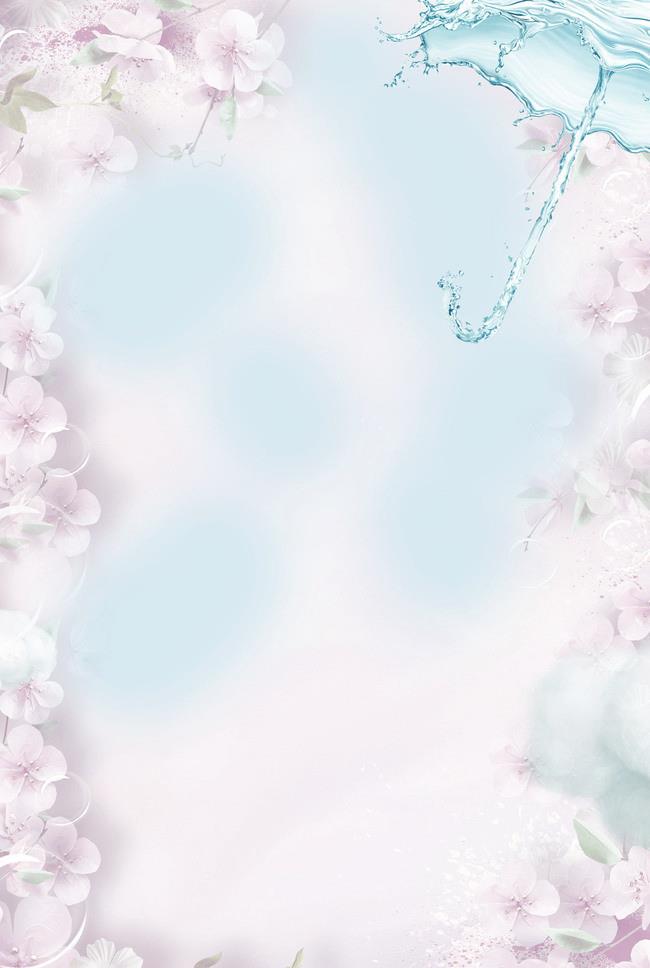 